Министерство образования Республики БеларусьУО «Белорусский государственный университет информатики и радиоэлектроники»Кафедра инженерной графикиИндивидуальная практическая работа по дисциплине «Техническая механика»Схема 9, столбик таблицы 2Задание № 4 «Кинематическое исследование зубчатых передач»Проверил:							                                Выполнил:   Задание 5.9Входное колесо 1 в данный момент имеет угловую скорость 1 и постоянное угловое ускорение 1, направленное по движению или против движения. Определить: передаточное отношение между входным и выходным звеньями и его знак (если их оси вращения параллельны);угловую скорость и угловое ускорение выходного звена, их направления показать на схеме передачи; время, в течение которого угловая скорость увеличится в два раза (если движение ускоренное) или уменьшится до нуля (если движение замедленное); общий коэффициент полезного действия передачи. В таблице 5.9 заданных величин z – число зубьев колес приводится с индексом, соответствующим их номеру на схеме механизма, для червяка z – число заходов, а направление витков червяка указано буквами: л – левое, п – правое. Для расчетов принять следующие значения КПД (учитывающего потери и в зацеплении, и в подшипниках): для пары цилиндрических колес ц = 0,97; для пары конических колес к = 0,95;для планетарной передачи с внешними зацеплениями ее колес п = 0,95, а для имеющей внутреннее зацепление одной из пар п = 0,96; для червячной передачи при одно, двух и трехзаходном червяке – соответственно ч = 0,7; 0,75; 0,8. Для решения задачи нужно определить, из каких видов передач состоит заданное сложное соединение зубчатых колес,уметь находить планетарную передачу с ее характерными звеньями – водилом и сателлитами, разделять передачи на плоские и пространственные (с непараллельными осями вращения).Таблица 5.9 - Исходные данные для расчета механизма по схеме 9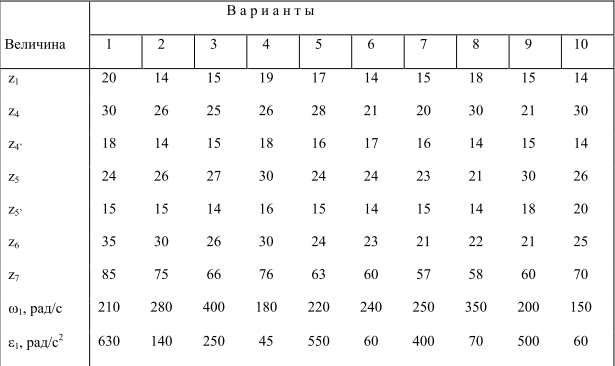 Дано:                                Схема:z1=14                                    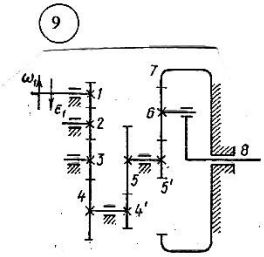 z4=26z4’=14z5=26z5’=15z6=30z7=75ωвх = 280 рад/сεвх=140 рад/с2Определение передаточного отношения между входным и выходным звеньями:2) Определение угловой скорости и углового ускорения выходного звена:                    Определение угловой скорости:                    Определение углового ускорения:Определение времени, в течении которого угловая скорость уменьшится до нуля: Определение общего коэффициента полезного действия передачи:Здесь одно планетарное звено с внутренним зацеплением и два обычных. Значит, КПД передачи:
Ответы: 